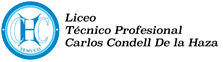 PAUTA DE TRABAJO DE INVESTIGACIÓN “SALUD EN EL PÁRVULO”Unidad N°1: Enfermedades más comunes en los párvulos.OBJETIVO DE LA ESPECIALIDAD: OA8 Detectar síntomas de enfermedades más comunes, maltratos y abusos, atender en situación de accidente menor y suministrar medicamentos a niños y niñas menores de 6 años, según el manual de salud, primeros auxilios y prescripción médica, además de informar oportunamente a educadoras y personal especializado sobre los hechos acontecidos.Para el Módulo de Salud en el Párvulo, deben realizar un trabajo de investigación sobre las enfermedades más comunes en niños y niñas de 0 a 6 años, para lo cual considerar los siguientes puntos:Buscar 10 enfermedades más comunes en niños y niñas de 0 a 6 años de edad.Definir cada una de estas enfermedades, cuáles son sus síntomas y tratamientos e incorporar alguna imagen alusiva a cada una de las enfermedades.En una Presentación en Power Point deberá ordenar cada una de estas, agregando una portada y conclusión (Por qué es importante este tema para la especialidad, cuál es su relación, para qué nos servirá)Si algún estudiante presenta dificultades para realizar su trabajo debe comunicarse con la profesora.FECHA DE ENTREGA: MIÉRCOLES 13 DE MAYO (HASTA LAS 19:00 HRS)DEBEN ENTREGARLO VÍA CORREO ELECTRÓNICO.